Pirmasens, 25. Oktober 2023Erfolgreiche Vorstandsarbeit kann fortgeführt werdenMitgliederversammlung des Pirmasens Marketing e. V. wählt Vorsitzende und Beisitzer in unveränderter Konstellation für weitere zwei JahreMaßgebliche Beteiligung an Schuhstadt-Initiative und rundum gelungene Premiere für SchlabbeflickerFestival überragen im Rückblick viele weitere HighlightsVorausschau auf laufendes Jahr und 2024 zeigt Leitlinien zur Stärkung des Einzelhandels, touristische Aktivitäten sowie Förderung der KulturarbeitVor mehr als 40 Teilnehmenden fand am gestrigen 24. Oktober die ordentliche Mitgliederversammlung des Pirmasens Marketing e. V. im Carolinensaal statt. In seiner Begrüßungsrede betonte der Vorsitzende Eric Kunz die historische Tragweite und touristische Bedeutung der im Sommer unter maßgeblicher Beteiligung des Vereins zur Realität gewordenen Schuhstadt-Initiative. In seinem anschließenden Resümee der zurückliegenden Aktivitäten ging Rolf Schlicher u. a. auf die im August rundum geglückte Premierenveranstaltung des SchlabbeflickerFestivals ein, dessen eigens entwickeltes Festkonzept sich als voller Erfolg erwiesen habe.Dem daraufhin von Martin Oden präsentierten Prüfbericht der Revision folgend, wurde der Vorstand entlastet, in der anschließenden Wahl erhielt er das Votum für weitere zwei Jahre zur Fortsetzung seiner Arbeit in unveränderter Konstellation. Demzufolge heißen die alten und neuen Vorsitzenden Eric Kunz und seine Stellvertreter Denis Clauer bzw. Michael Knecht. Die Beisitzer sind auch weiterhin Jürgen Keipe, Dr. Knut Göke, Thomas Gutsmuths, Dr. Andreas Heiken, Stefan Markert und Erich Weiss nebst der Beisitzerin Isolde Woll.Der vorgelegte Revisionsbericht wies für das Geschäftsjahr 2022 einen Jahresüberschuss von rund 2.300 Euro aus, die satzungsgemäßen Rücklagen des Pirmasens Marketing e. V. lagen zum 31.12.2022 bei rund 56.000 Euro. Die vortragenden Martin Oden und Iris Brandt wurden erneut zur Kassenprüfung bestellt.In einer Wortmeldung lobte Heiner Wölfling die, wie er sagt, immer deutlicher werdenden positiven Auswirkungen der lokalen CityStar-Jugendherberge. Pirmasens profitiere ganz erheblich von den vielen Gästen, die die Stadt mit der Region als liebenswertes touristisches Ziel entdecken. Heiner Wölfling ist langjähriges Mitglied und Sprecher des Arbeitskreises Einzelhandel im Stadtmarketing Pirmasens. Er berichtete von dem erfreulichen Feedback, das er bei seinen häufigen Besuchen in der Fußgängerzone wahrnehme. In diesem Zusammenhang lautete sein Aufruf an alle, gute Gastgeber zu sein und allen Gästen der Stadt bei jeder sich bietenden Gelegenheit herzlich zu begegnen.Facettenreiche Arbeit in der RückschauUnter den im Rückblick auf das Jahr 2022 erneut zahlreich durchgeführten Events tauchten letztmalig die parallelen Formate Schlabbeflicker- und Exefest auf, an deren Stelle 2023 das neue SchlabbeflickerFestival getreten ist. Ähnliches gilt für den Pfälzerwald-Marathon, der künftig von dem neu gegründeten Förderverein Pfälzerwald-Marathon e. V. in Eigenregie veranstaltet, aber auch künftig von der Stadt mit festem Budget unterstützt wird.Die vier verkaufsoffenen Sonntage (zum Landgrafentag, italienischen Markt, Exefest und Novembermarkt) und beliebten CityEvents sorgten für Besucherströme in der Innenstadt. Dabei zielten sowohl die Heimat-Shoppen- als auch die Keep-Local-Initiative auf Stärkung des lokalen Einzelhandels. Gute Nachrichten gibt es auch zum Belznickelmarkt, der vom 29. November bis 21. Dezember 2023 auf dem Schloßplatz stattfindet: Erneut wird es dort die Schlittschuhbahn geben, nachdem die notwendigen Sponsoren dafür gefunden werden konnten. Auf der langen Liste erfolgreich durchgeführter Aktivitäten stand ferner ein umfangreiches kulturelles Vollprogramm rund um Theater, Schauspiel, Konzert, Oper und Operette sowie die im Januar 2023 erstmals im Wochenendformat veranstalteten „Fototage kompakt“. Neben der fest etablierten Unterstützung der städtischen überregionalen Pressearbeit hat sich zudem die Social-Media-Kommunikation über Kanäle wie Facebook und Instagram gut eingespielt.Ausblick setzt SchwerpunkteZu den zentralen Themen des nächsten Jahres werden unterstützende Maßnahmen für den Einzelhandel gehören, außerdem die weitere Fokussierung des Tourismus, um den verstärkt wahrzunehmenden Trend zum Urlaub in der Heimat zu nutzen. Als mittel- bis langfristiges Ziel steht weiterhin der Einsatz für eine touristische Dachmarke wie „Pfälzerwald“ oder „Pfalz“ auf der Agenda. Darüber hinaus sollen etwa die städtische Kulturarbeit gefördert und neue Kommunikationswege im Bereich Social Media erschlossen werden.Ergänzendes zum Pirmasens Marketing e. V.Über ein aktives Marketing direkt und unmittelbar Einfluss auf die Gestaltung von Pirmasens nehmen, Visionen entwickeln und diese beherzt in die Tat umsetzen: Mit dieser Zielsetzung haben im Jahr 1995 namhafte Unternehmen, die Stadtverwaltung nebst engagierten Bürgerinnen und Bürger den Pirmasens Marketing e. V. gegründet. Heute bringen sich über 100 Mitglieder nachhaltig in strategische Arbeitsfelder wie Wirtschaft und Arbeit, Handel und Dienstleistung, Kultur, Tourismus, Wohnen und Stadtgestaltung sowie Image, Werbung und Kommunikation ein. Weitere Informationen u. a. zur Struktur des Vereins, seiner Mitgliedschaft sowie der Zusammensetzung des Vorstands bietet die Webseite unter https://www.pirmasens-marketing.de.20231025_pmvBegleitendes Bildmaterial: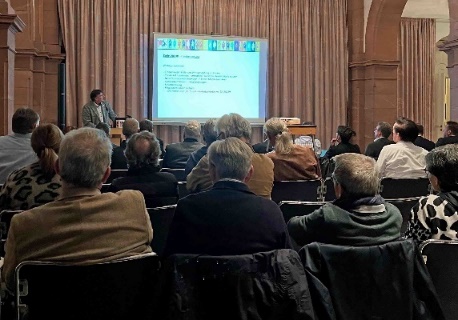 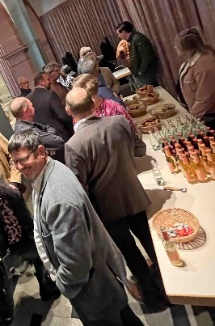 Impressionen von der Mitgliederversammlung des Pirmasens 
Marketing e. V. vom 24.10.2023 im Carolinensaal[ Download unter https://ars-pr.de/presse/20231025_pmv ]PressekontaktePirmasens Marketing e. V.			ars publicandi Gesellschaft fürRolf Schlicher 				Marketing und Öffentlichkeitsarbeit mbHGeschäftsführer				Martina OvermannFröhnstraße 8					Schulstraße 28D-66954 Pirmasens				D-66976 RodalbenTelefon: +49 6331 23943-12 			Telefon: +49 6331 5543-13Telefax: +49 6331 23943-28 			Telefax: +49 6331 5543-43marketing@pirmasens.de 			MOvermann@ars-pr.dehttps://www.pirmasens-marketing.de	https://ars-pr.de